PROPOSAL FOR 2018 GRANT FUNDS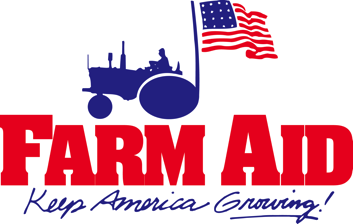 Proposals accepted by mail only & must be postmarked by August 1, 2018. Mail to: Farm Aid, Attn: Grant Program501 Cambridge Street, Third Floor, Cambridge, MA 02141YES: Please provide your taxpayer identification number here:  NO: Only nonprofits recognized by the IRS as 501(c)(3) are eligible for Farm Aid grant funding. If you have a fiscal sponsor that is a registered 501(c)(3), please have the fiscal sponsor complete and sign the following section.The proposed work will be conducted under my organization’s fiscal sponsorship. This grant proposal is submitted on behalf of the applicant group named above, and I certify that I am authorized to make this submission on behalf of the fiscal sponsor organization listed above.Funding Area (Choose only one, even if your work spans multiple areas.)Growing the Good Food Movement This funding area supports efforts that build local and regional food systems and connects family farmers directly with consumers.Helping Farmers Thrive This funding area supports efforts that provide family farmers with support and resources to start farming, transition to more sustainable farming practices and/or continue farming in the face of financial crises and/or natural disasters.Taking Action to Change the System This funding area supports efforts that promote fair farm policies and/or organize grassroots campaigns to defend and bolster family farm agriculture on a local, regional or national level.*Requested amount of funding:  $ ________________________*Note: Farm Aid grants generally range from $5,000 to $10,000, with $5,000 being the most commonly granted amount. Applicants are encouraged to base their request on this funding range.What type of funding are you applying for? General Operating SupportSpecific Project or ProgramTitle of Project/Program:  Please summarize your proposed work. Suggested length: 100 words or less. Please detail your proposal by responding to the following questions. We encourage the use of metrics and anecdotes when possible to help us understand the breadth and depth of your work. It may be helpful to refer to Farm Aid’s granting priorities listed on our website as you draft your proposal (https://www.farmaid.org/our-work/grant-guidelines/).  Suggested length:  2,000 words or less. What problems or needs does the project/work address? Explain what challenges this work will address for farmers on a local, regional and/or national level, and why it is important to address these challenges right now. We encourage you to clearly demonstrate how your work impacts family farmers. Who are the target audiences for this work? Describe who and how many this work is intended to impact, and why it is important to impact these audiences. Will this work impact the following target audiences? Check all that apply.What work will you do with funding from Farm Aid? Describe goals, objectives, major strategies, activities and their timeline. If you are applying for general operating support, please highlight your organization’s work that most closely aligns with Farm Aid’s priorities.In what ways will you collaborate with other organizations to execute this work? Describe major collaborators and/or partners, and how your work will be enhanced as a result. Please also note how the project relates to similar efforts by other organizations. In what ways will you include family farmers or other constituencies in developing and implementing this work? Describe the opportunities family farmers or other constituents will have to provide leadership, input, decision-making or otherwise help you determine and implement your course of action. In what ways is your organization working to address issues of racial equity and social/economic justice? At the end of the grant period, how will you know if you have been successful in doing this work? Describe how you will measure and determine the degree of your success.Please summarize your organization in this space – its history and major accomplishments, current programs and activities, etc. Suggested length: 500 words or less.A project budget (if proposal is project/program-based) that details how the requested Farm Aid funding would be spent. Organization’s current operating budget, detailing other secured and pending sources of funding (e.g. government, foundation, membership) for food-and farm-focused work. A copy of your organization’s (or fiscal sponsor’s, if applicable) historic IRS 501(c)(3) tax-exempt ruling letter. (The letter’s ongoing validity will be confirmed by Farm Aid with the IRS’ current roster, which can be searched by taxpayer identification number at https://www.irs.gov/charities-non-profits/exempt-organizations-select-check.) A copy of your organization’s most recent audited financial statement, if available.Supporting materials: newsletters, annual reports, letters of support, etc. Optional.GRANT APPLICANT CONTACT INFORMATIONGRANT APPLICANT CONTACT INFORMATIONGRANT APPLICANT CONTACT INFORMATIONOrganization/group:Mailing address:City, state, zip:Contact person:Job title:Email address:Phone number:Website:	Are you a 501(c)(3) tax-exempt nonprofit organization?		Are you a 501(c)(3) tax-exempt nonprofit organization?		Are you a 501(c)(3) tax-exempt nonprofit organization?	FISCAL SPONSOR INFORMATIONFISCAL SPONSOR INFORMATIONFiscal sponsor:Mailing address:City, state, zip:Contact person:Job title:Email address:Phone number:Website:SignatureDateWomenFarmers of color; please specify: Immigrants or refugeesFarm workersLimited-resource farmersVeteransYouthBeginning farmers, years 0-3Beginning farmers, years 4-6Beginning farmers, years 7-10Established farmers, years 10+Mid-scale/ag-in-the-middle farmersOrganic/sustainable farmersTransitioning farmersCommodity growersUrbanContract-based farmersOther; please specify:Requested amount of funding from Farm Aid:$Total budget for proposed project or program this year (if applicable):$Total budget for your entire organization this year:$Total number of employees:        Percentage of employees who are current or former farmers:        Percentage of employees who are non-white:Total number of Board Members:        Percentage of Board Members who are current or former farmers:        Percentage of Board Members who are non-white:Estimated number of farmers your organization served last year (Through meetings, trainings, communications, etc.):Total number of members (if you are a membership-based organization):        Percentage of members who are current or former farmers (if applicable):